Krwawnik pospolity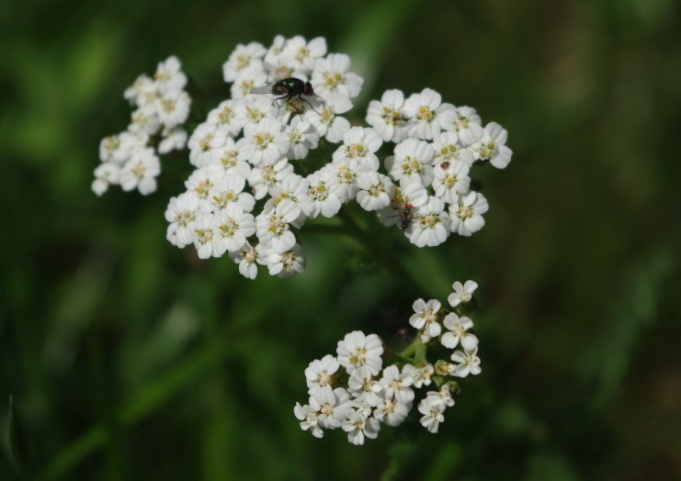 Termin zbioru: wiosna - lato		młode liścielato (od czerwca) 	kwiaty 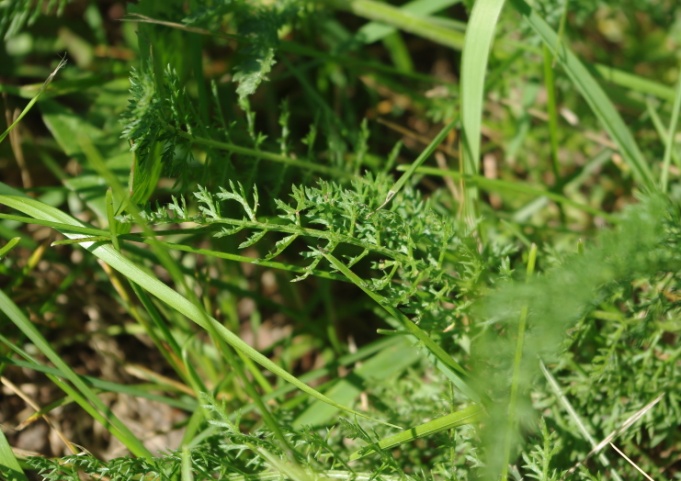 Działanie:wzmacniające naczynia krwionośnehamujące drobne krwawienia w przewodzie pokarmowym i w płucachprzeciwzapalne i przeciwgorączkoweodkażającerozkurczowepoprawiające trawienie i apetytlekko napotneWskazania: obniżona odporność, osłabione i pękające naczynia krwionośne, brak apetytu, problemy trawienneMłode listki można:zjadać na surowo,dodawać do sałatek,wykorzystywać jako przyprawę do mięs, placków, twarogu, jajecznicy, kaszy itd.dodawać do masła, octu, oliwy…Kwiaty krwawnika często wykorzystuje się do aromatyzowanie wytrawnych oraz słodkich potraw, a także napojów.O tym pamiętaj…Krwawnik ma intensywny smak (oraz silne działanie) – lepiej więc używać go  w ograniczonych ilościach jako przyprawę, a nie główny składnik.Nazwa rośliny pochodzi od jej właściwości przeciwkrwotocznych. Podobno Achilles leczył krwawnikiem rany swoich towarzyszy podczas walk o Troję (łacińska nazwa tej rośliny brzmi Achillea millefolium).Krwawnik rośnie na każdej glebie, często w miejscach suchych i nasłonecznionych, jest rośliną bardzo pospolitą. 